CIRCULAR No. 25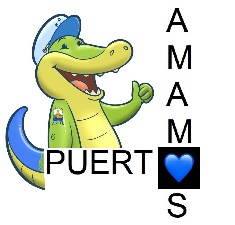 NOS QUEDAMOS EN CASA“AMAMOS A PUERTO AZUL”ESTIMADOS VECINOSEn estos momentos debemos cuidar de nuestra salud, es una razón de vida, hoy más que nunca, respetar las disposiciones del gobierno son prioritarias.Para protegernos empecemos por resguardar el entorno familiar, todos en casa, indudablemente serán buenos momentos para compartir.*Estamos seguros que luego de estos días complicados, vienen días mejores*ACCIONES QUE SE TOMAN MIENTRAS DURE LA EMERGENCIAAcceso a la ciudadela de personal en general, restringido.-El personal de trabajo doméstico (empleados para atención de la familia y personas que requieren ayuda), será responsabilidad del residente y deberá salir en vehículo a recoger a su empleado y al final de la jornada regresarlo a la puerta 2.-Se restringirá el personal a pie, en patineta o bicicleta por las calles de la ciudadela.-Las personas que vienen a trabajar en el área comercial deben venir en un transporte tipo taxi/vehículo personal.Las oficinas del comité permanecerán cerradas y los servicios de:Se mantendrá el servicio de TAG por la puerta 1 y no será suspendido por vencimiento de pago.Servicio Ghou deshabilitado en puerta No 2 no hay ingreso de visitantes.Atención a residentes, por vía celular o whatsapp	Seguridad            0980907868   Garitas                 04-4543390	Administrador     0998142767Recaudación – únicamente por transferencia bancaria a la cuenta	Banco de Guayaquil          Cuenta corriente # 1391860	Ruc 0992161191001Enviar copia de la transferencia a caja@comitepuertoazul.org, incluir nombre del residente.El personal de seguridad de la ciudadela, se encuentra debidamente protegido con mascarillas, guantes y gel antibacterial, de manera permanente, se mantienen turnos regulares y se reforzara sus recorridos internos.Personal de limpieza y jardinería, se han definido turnos para recolección de basura de desechos grandes, queda suspendida la jardinería, todos debemos comprometernos con el aseo y limpieza de nuestro frente de acera. Observar horario de recolección del municipio.SERVICIOS DISPONIBLES EN LA CIUDADELA* SOLO PARA LLEVAR  – NO HAY SERVICIO EN MESAS –Se solicita la participación activa de los residentes y pedimos que en lo posible ésta circular impriman 2 copias y en coordinación con su vecino las exhiban, en la puerta de sus viviendas.COMITE PUERTO AZULESTABLECIMIENTOPRODUCTOSHORARIOSERVICIO DOMICILIOMEDIBLUEServicios Médicos07H30 a 18H00 04 5009304PHARMACYSMedicina y otros07h00 a 00h0004 3731390MEDICITYMedicina y otros08h00 a 23h400999695701WONDER MARKETAbarrotes07h00 a 20h000989134990SUSY MARKETAbarrotes07h30 a 22h00abiertoSTOP & GOAbarrotes07h30 a 23h000987828282LA ESPAÑOLA *Panadería09h00 a 21h000986527389BACKERY *Panadería 07h00 a 20h000999751838RAFA GAS *Gas-Agua Abarrotes07h30 a 20h000992254148TRONCO DE DESAYUNOS *Desayunos y Almuerzos07h30 a 15h000984464667VIEJO VERDE *Desayunos07H00 a 12h0004 3810470SHAWARMA *Shawarma11h30 a 24h0004 6011144LA TRAVIATTA *Pizza y pastas15h30 a 19h4504 4611870LA TERRAZA (Glovo)*Almuerzos y Meriendas12h30 a 19h450994003432GOOD PLACE *Sanduches y café17h00 a 20h150987286980MARTINIZINGLavandería09h00 a 18h00AbiertoDRY CLEANINGLavandería08h00 a 18h00AbiertoEL GATO PELUCONEncebollados  cevichesNO CONFIRMADOYOGUKAYogurt y pan de yucaNO CONFIRMADON BURGERFast FoodNO CONFIRMADOPUERTO CHIFACERRADO